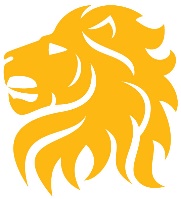 	Kingsdown School                 		Application Form for Senior Students and Prefects	 2020-2021 		Hobbies and interests		In this section you need to tell us a bit about you. What are your hobbies and interests outside of school?Education		In this section you will share your current educational achievements and predicted grades from your most		recent reportKingsdown BeatsIn this section you need to explain how you uphold each of the Kingsdown Beats and are a good ambassador for the school.Why do you want the role and what impact do you feel you could have if you were appointed?In this section you need to explain:Why you would like the positionWhat skills and attributes you have that you think would help you be successful in the positionWhat impact you believe you could have if you were appointed to the roleDeclaration of studentI declare that the information I have given in this application is correct and complete.Parental AgreementI have discussed the role with my child and am happy for them to apply for the position of senior student and/or prefect.Staff supporting my applicationFor the final part of your application please find 5 members of staff who will read and support your application.Once you have completed your application form this should be submitted toMiss Winwood in the Director of Progress office by 11am on Friday 14th February.Full name:Tutor Group:Position applied for:Please delete as appropriate.Senior Student / PrefectAttendance:SubjectAttitude to LearningTarget GradeCurrent Working GradeStaff initials(to be completed by staff)Pride and AmbitionStretch and ChallengeRespect and ResponsibilityStudent SignatureDateParent SignatureDateStaff NameStaff RoleStaff SignaturePlease give one word you would use to describe this student1.2.3.4.5.